4.1 Writing Equations to Describe PatternsFINDING PATTERNSJumpstart Your Thinking		Follow the pattern to draw the next two figures in the series.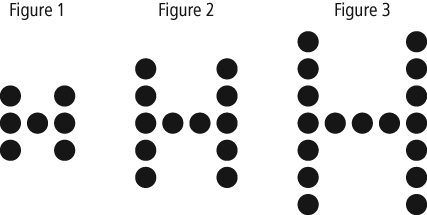 Describe, in words, the relationship between the figure number and the number of dots in each figure.Let’s Look at the MathFinding patterns is a big part of mathematics.  There are some really famous patterns such as the Fibonacci Sequence that explain some phenomenom in nature.  We can represent patterns in a number of different ways:Using picturesUsing wordsUsing a table of valuesUsing an equation1.  Each square in the pattern has a side length of 1 cm.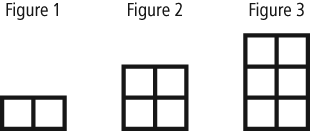 a) Create a table comparing the figure number with the area for that figure. Extend the table to include the next two figures in the pattern.b) What is a linear equation that represents this pattern?	2.	Theater tickets cost $65.00 each. Complete the table of values.b) What is a linear equation that represents this pattern?USING EQUATIONS FOR PATTERNSJumpstart Your Thinking3. The pattern in this table continues. Which equation below relates the figure number n, to the perimeter of the figure P?a)	P = 3n + 7        b)  P = 7n + 3             c)  P = 3n + 4	      d)	n = 3P + 7Let’s Look at the Math4.	In each equation, determine the value of A when n is 3.a)	A = 2n + 1		b)	A = 3n – 25.	The pattern in the table below continues. For the table:i)	Describe the pattern that relates v to t.ii)	Write an equation that relates v to t.iii)	Verify your equation by substituting values from the table.6.	Rachel takes care of homes during the summer while their owners are away on vacation. 
She charges $8, plus $2.50 a day.a)	Create a table that shows the charges when the owners are away for up to 5 days.b)	Write an equation that relates the charge, C dollars, to the number of days, d, 
that the owners are away.c)	What will the charge be when the owners are away for 14 days?d)	How many days were the owners away when the charge was $33?Figure Number, f Area, a (cm2)Number of Tickets, nCost, C ($)12345Figure Number, nPerimeter, P17210313416Term Number, tTerm Value, v18213318423Number of Days, dCharge, C